УКРАЇНАМЕНСЬКА  МІСЬКА  РАДАМенського району Чернігівської областіР О З П О Р Я Д Ж Е Н Н ЯВід 12 березня 2020 року		№ 80Про установлення на територіїМенської міської об’єднаної територіальної громади карантину	Керуючись Законом України «Про місцеве самоврядування в Україні», ст. 30 Закону України «Про захист населення від інфекційних хвороб», Постановою Кабінету Міністрів України «Про запобігання поширенню на території України коронавірусу COVID-19» від 11 березня 2020 р. № 211, з метою запобігання поширенню на території України коронавірусу COVID-19 та враховуючи рішення Державної комісії з питань техногенно-екологічної безпеки та надзвичайних ситуацій від 10 березня 2020 р.: 1. Установити з 12 березня до 03 квітня 2020 р. на території Менської міської об’єднаної територіальної громади карантин, заборонивши:-   відвідування закладів освіти її здобувачами;- проведення всіх масових заходів, які планувалося проводити на території Менської міської об’єднаної територіальної громади з 12 березня по 03 квітня 2020 р.2. Контроль за виконанням розпорядження залишаю за собою.Міський голова								Г.А. ПримаковПодання:Заступник міського голови з						питань діяльності виконкомуМенської міської ради	Т.С. ВишнякПогоджено:Начальник юридичного відділу					Т.А. БернадськаМенської міської радиНачальник відділу охорони здоров'я 				М.В. Москальчукта соціального захисту населенняМенської міської ради Начальник загального відділу				               	Менської міської ради	О.П. Гамениця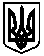 